[MS-RDPEI]: Remote Desktop Protocol: Input Virtual Channel ExtensionIntellectual Property Rights Notice for Open Specifications DocumentationTechnical Documentation. Microsoft publishes Open Specifications documentation (“this documentation”) for protocols, file formats, data portability, computer languages, and standards support. Additionally, overview documents cover inter-protocol relationships and interactions. Copyrights. This documentation is covered by Microsoft copyrights. Regardless of any other terms that are contained in the terms of use for the Microsoft website that hosts this documentation, you can make copies of it in order to develop implementations of the technologies that are described in this documentation and can distribute portions of it in your implementations that use these technologies or in your documentation as necessary to properly document the implementation. You can also distribute in your implementation, with or without modification, any schemas, IDLs, or code samples that are included in the documentation. This permission also applies to any documents that are referenced in the Open Specifications documentation. No Trade Secrets. Microsoft does not claim any trade secret rights in this documentation. Patents. Microsoft has patents that might cover your implementations of the technologies described in the Open Specifications documentation. Neither this notice nor Microsoft's delivery of this documentation grants any licenses under those patents or any other Microsoft patents. However, a given Open Specifications document might be covered by the Microsoft Open Specifications Promise or the Microsoft Community Promise. If you would prefer a written license, or if the technologies described in this documentation are not covered by the Open Specifications Promise or Community Promise, as applicable, patent licenses are available by contacting iplg@microsoft.com. License Programs. To see all of the protocols in scope under a specific license program and the associated patents, visit the Patent Map. Trademarks. The names of companies and products contained in this documentation might be covered by trademarks or similar intellectual property rights. This notice does not grant any licenses under those rights. For a list of Microsoft trademarks, visit www.microsoft.com/trademarks. Fictitious Names. The example companies, organizations, products, domain names, email addresses, logos, people, places, and events that are depicted in this documentation are fictitious. No association with any real company, organization, product, domain name, email address, logo, person, place, or event is intended or should be inferred.Reservation of Rights. All other rights are reserved, and this notice does not grant any rights other than as specifically described above, whether by implication, estoppel, or otherwise. Tools. The Open Specifications documentation does not require the use of Microsoft programming tools or programming environments in order for you to develop an implementation. If you have access to Microsoft programming tools and environments, you are free to take advantage of them. Certain Open Specifications documents are intended for use in conjunction with publicly available standards specifications and network programming art and, as such, assume that the reader either is familiar with the aforementioned material or has immediate access to it.Support. For questions and support, please contact dochelp@microsoft.com. Revision SummaryTable of Contents1	Introduction	51.1	Glossary	51.2	References	51.2.1	Normative References	51.2.2	Informative References	51.3	Overview	61.4	Relationship to Other Protocols	71.5	Prerequisites/Preconditions	71.6	Applicability Statement	71.7	Versioning and Capability Negotiation	71.8	Vendor-Extensible Fields	71.9	Standards Assignments	72	Messages	82.1	Transport	82.2	Message Syntax	82.2.1	Namespaces	82.2.2	Common Data Types	82.2.2.1	TWO_BYTE_UNSIGNED_INTEGER	82.2.2.2	TWO_BYTE_SIGNED_INTEGER	82.2.2.3	FOUR_BYTE_UNSIGNED_INTEGER	92.2.2.4	FOUR_BYTE_SIGNED_INTEGER	102.2.2.5	EIGHT_BYTE_UNSIGNED_INTEGER	112.2.2.6	RDPINPUT_HEADER	122.2.3	Input Messages	132.2.3.1	RDPINPUT_SC_READY_PDU	132.2.3.2	RDPINPUT_CS_READY_PDU	142.2.3.3	RDPINPUT_TOUCH_EVENT_PDU	152.2.3.3.1	RDPINPUT_TOUCH_FRAME	162.2.3.3.1.1	RDPINPUT_TOUCH_CONTACT	162.2.3.4	RDPINPUT_SUSPEND_INPUT_PDU	192.2.3.5	RDPINPUT_RESUME_INPUT_PDU	202.2.3.6	RDPINPUT_DISMISS_HOVERING_TOUCH_CONTACT_PDU	202.2.3.7	RDPINPUT_PEN_EVENT_PDU	202.2.3.7.1	RDPINPUT_PEN_FRAME	212.2.3.7.1.1	RDPINPUT_PEN_CONTACT	212.3	Directory Service Schema Elements	243	Protocol Details	253.1	Common Details	253.1.1	Abstract Data Model	253.1.1.1	Touch Contact State Transitions	253.1.2	Timers	263.1.3	Initialization	263.1.4	Higher-Layer Triggered Events	263.1.5	Message Processing Events and Sequencing Rules	263.1.5.1	Processing an Input Message	263.1.6	Timer Events	263.1.7	Other Local Events	263.2	Server Details	263.2.1	Abstract Data Model	263.2.2	Timers	263.2.3	Initialization	273.2.4	Higher-Layer Triggered Events	273.2.5	Message Processing Events and Sequencing Rules	273.2.5.1	Sending an RDPINPUT_SC_READY_PDU Message	273.2.5.2	Processing an RDPINPUT_CS_READY_PDU Message	273.2.5.3	Processing an RDPINPUT_TOUCH_EVENT_PDU Message	273.2.5.4	Sending an RDPINPUT_SUSPEND_INPUT_PDU message	273.2.5.5	Sending an RDPINPUT_RESUME_INPUT_PDU Message	283.2.5.6	Processing an RDPINPUT_DISMISS_HOVERING_TOUCH_CONTACT_PDU Message	283.2.5.7	Processing an RDPINPUT_PEN_EVENT_PDU Message	283.2.6	Timer Events	283.2.7	Other Local Events	283.3	Client Details	283.3.1	Abstract Data Model	283.3.1.1	Input Transmission Suspended	293.3.1.2	Pen Input Allowed	293.3.2	Timers	293.3.3	Initialization	293.3.4	Higher-Layer Triggered Events	293.3.5	Message Processing Events and Sequencing Rules	293.3.5.1	Processing an RDPINPUT_SC_READY_PDU message	293.3.5.2	Sending an RDPINPUT_CS_READY_PDU message	293.3.5.3	Sending an RDPINPUT_TOUCH_EVENT_PDU message	303.3.5.4	Processing an RDPINPUT_SUSPEND_INPUT_PDU message	303.3.5.5	Processing an RDPINPUT_RESUME_INPUT_PDU message	303.3.5.6	Sending an RDPINPUT_DISMISS_HOVERING_TOUCH_CONTACT_PDU message	303.3.5.7	Sending an RDPINPUT_PEN_EVENT_PDU message	303.3.6	Timer Events	313.3.7	Other Local Events	314	Protocol Examples	324.1	Touch Contact Geometry Examples	324.1.1	Touch Contact Oriented at 0 Degrees	324.1.2	Touch Contact Oriented at 45 Degrees	334.1.3	Touch Contact Oriented at 90 Degrees	334.1.4	Touch Contact Oriented at 315 Degrees	345	Security	355.1	Security Considerations for Implementers	355.2	Index of Security Parameters	356	Appendix A: Product Behavior	367	Change Tracking	378	Index	38IntroductionThe Remote Desktop Protocol: Input Virtual Channel Extension applies to the Remote Desktop Protocol: Basic Connectivity and Graphics Remoting, as specified in [MS-RDPBCGR] sections 1 to 5. The input protocol defined in section 2.2 is used to remote multitouch and pen input from a terminal server client to a terminal server. The multitouch and pen input is generated at the client by a physical or virtual digitizer, encoded, and then sent on the wire to the server. After this input is received and decoded by the server, it is injected into the session associated with the remote user, effectively remoting the multitouch and pen input generated at the client. Sections 1.5, 1.8, 1.9, 2, and 3 of this specification are normative. All other sections and examples in this specification are informative.GlossaryThis document uses the following terms:ANSI character: An 8-bit Windows-1252 character set unit.little-endian: Multiple-byte values that are byte-ordered with the least significant byte stored in the memory location with the lowest address.protocol data unit (PDU): Information that is delivered as a unit among peer entities of a network and that may contain control information, address information, or data. For more information on remote procedure call (RPC)-specific PDUs, see [C706] section 12.terminal server: A computer on which terminal services is running.MAY, SHOULD, MUST, SHOULD NOT, MUST NOT: These terms (in all caps) are used as defined in [RFC2119]. All statements of optional behavior use either MAY, SHOULD, or SHOULD NOT.ReferencesLinks to a document in the Microsoft Open Specifications library point to the correct section in the most recently published version of the referenced document. However, because individual documents in the library are not updated at the same time, the section numbers in the documents may not match. You can confirm the correct section numbering by checking the Errata.  Normative ReferencesWe conduct frequent surveys of the normative references to assure their continued availability. If you have any issue with finding a normative reference, please contact dochelp@microsoft.com. We will assist you in finding the relevant information. [MS-RDPBCGR] Microsoft Corporation, "Remote Desktop Protocol: Basic Connectivity and Graphics Remoting".[MS-RDPEDYC] Microsoft Corporation, "Remote Desktop Protocol: Dynamic Channel Virtual Channel Extension".[RFC2119] Bradner, S., "Key words for use in RFCs to Indicate Requirement Levels", BCP 14, RFC 2119, March 1997, http://www.rfc-editor.org/rfc/rfc2119.txtInformative ReferencesNone.OverviewAn example message flow encapsulating all of the Input Messages, described in section 2.2.3, and protocol phases is presented in the following figure. 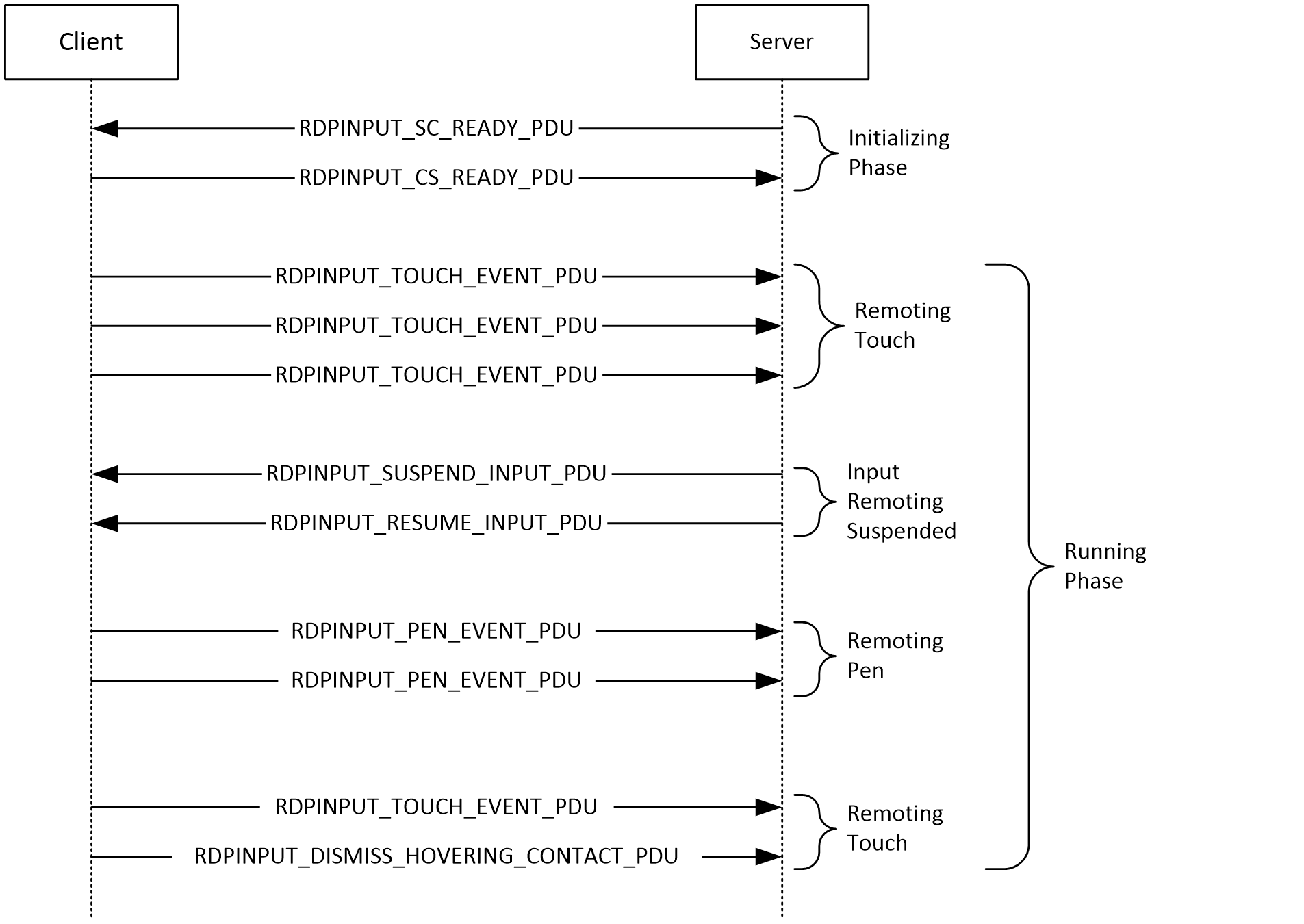 Figure 1: Messages exchanged by the input protocol endpointsThe input protocol is divided into two distinct phases:Initializing PhaseRunning PhaseThe Initializing Phase occurs at the start of the connection. During this phase, the server and client exchange the RDPINPUT_SC_READY_PDU (section 2.2.3.1) and RDPINPUT_CS_READY_PDU (section 2.2.3.2) messages. The server initiates this exchange when the dynamic virtual channel (sections 1.4 and 2.1) over which the input messages will flow has been opened.Once both endpoints are ready, the Running Phase is entered. During this phase, the client sends touch or pen frames to the server encapsulated in the RDPINPUT_TOUCH_EVENT_PDU (section 2.2.3.3) or RDPINPUT_PEN_EVENT_PDU (section 2.2.3.7) message. The server decodes these frames and injects them into the user's session. During the Running Phase, the server can request that the client suspend the transmission of input messages by sending the RDPINPUT_SUSPEND_INPUT_PDU (section 2.2.3.4) message to the client. To request that the client resume the transmission of input messages, the server can send the RDPINPUT_RESUME_INPUT_PDU (section 2.2.3.5) message to the client.To transition touch contacts in the "hovering" state to the "out of range" state (section 3.1.1.1), the client can send the RDPINPUT_DISMISS_HOVERING_TOUCH_CONTACT_PDU (section 2.2.3.6) message to the server. This message effectively allows individual contacts (in the hovering state) to be transitioned to the out of range state without requiring the construction and transmission of a touch frame from client to server. If the contact specified in the RDPINPUT_DISMISS_HOVERING_TOUCH_CONTACT_PDU message does not exist on the server, then the message is simply ignored.Relationship to Other ProtocolsThe Remote Desktop Protocol: Input Virtual Channel Extension is embedded in a dynamic virtual channel transport, as specified in [MS-RDPEDYC] sections 1 to 3.Prerequisites/PreconditionsThe Remote Desktop Protocol: Input Virtual Channel Extension operates only after the dynamic virtual channel transport is fully established. If the dynamic virtual channel transport is terminated, the Remote Desktop Protocol: Input Virtual Channel Extension is also terminated. The protocol is terminated by closing the underlying virtual channel. For details about closing the dynamic virtual channel, see [MS-RDPEDYC] section 3.2.5.2.Applicability StatementThe Remote Desktop Protocol: Input Virtual Channel Extension is applicable in scenarios where the transfer of multitouch or pen input frames (generated by a physical or virtual digitizer) is required from a terminal server client to a terminal server.Versioning and Capability NegotiationNone.Vendor-Extensible FieldsNone.Standards AssignmentsNone.MessagesTransportThe Remote Desktop Protocol: Input Virtual Channel Extension is designed to operate over a dynamic virtual channel, as specified in [MS-RDPEDYC] sections 1 to 3. The dynamic virtual channel name is the null-terminated ANSI character string "Microsoft::Windows::RDS::Input". The usage of channel names in the context of opening a dynamic virtual channel is specified in [MS-RDPEDYC] section 2.2.2.1. The "Microsoft::Windows::RDS::Input" dynamic virtual channel SHOULD NOT be opened by the client if a touch digitizer is not present.Message SyntaxThe following sections specify the Remote Desktop Protocol: Input Virtual Channel Extension message syntax. All multiple-byte fields within a message MUST be marshaled in little-endian byte order, unless otherwise specified.NamespacesCommon Data TypesTWO_BYTE_UNSIGNED_INTEGERThe TWO_BYTE_UNSIGNED_INTEGER structure is used to encode a value in the range 0x0000 to 0x7FFF by using a variable number of bytes. For example, 0x1A1B is encoded as { 0x9A, 0x1B }. The most significant bit of the first byte encodes the number of bytes in the structure.c (1 bit):  A 1-bit unsigned integer field containing an encoded representation of the number of bytes in this structure.val1 (7 bits):  A 7-bit unsigned integer field containing the most significant 7 bits of the value represented by this structure.val2 (1 byte, optional):  An 8-bit unsigned integer containing the least significant bits of the value represented by this structure.TWO_BYTE_SIGNED_INTEGERThe TWO_BYTE_SIGNED_INTEGER structure is used to encode a value in the range -0x3FFF to 0x3FFF by using a variable number of bytes. For example, -0x1A1B is encoded as { 0xDA, 0x1B }, and -0x0002 is encoded as { 0x42 }. The most significant bits of the first byte encode the number of bytes in the structure and the sign.c (1 bit):  A 1-bit unsigned integer field containing an encoded representation of the number of bytes in this structure.s (1 bit):  A 1-bit unsigned integer field containing an encoded representation of whether the value is positive or negative.val1 (6 bits):  A 6-bit unsigned integer field containing the most significant 6 bits of the value represented by this structure.val2 (1 byte, optional):  An 8-bit unsigned integer containing the least significant bits of the value represented by this structure.FOUR_BYTE_UNSIGNED_INTEGERThe FOUR_BYTE_UNSIGNED_INTEGER structure is used to encode a value in the range 0x00000000 to 0x3FFFFFFF by using a variable number of bytes. For example, 0x001A1B1C is encoded as {0x9A, 0x1B, 0x1C}. The two most significant bits of the first byte encode the number of bytes in the structure.c (2 bits):  A 2-bit unsigned integer field containing an encoded representation of the number of bytes in this structure.val1 (6 bits):  A 6-bit unsigned integer field containing the most significant 6 bits of the value represented by this structure.val2 (1 byte, optional):  An 8-bit unsigned integer containing the second most significant bits of the value represented by this structure.val3 (1 byte, optional):  An 8-bit unsigned integer containing the third most significant bits of the value represented by this structure.val4 (1 byte, optional):  An 8-bit unsigned integer containing the least significant bits of the value represented by this structure.FOUR_BYTE_SIGNED_INTEGERThe FOUR_BYTE_SIGNED_INTEGER structure is used to encode a value in the range -0x1FFFFFFF to 0x1FFFFFFF by using a variable number of bytes. For example, -0x001A1B1C is encoded as {0xBA, 0x1B, 0x1C}, and -0x00000002 is encoded as {0x22}. The three most significant bits of the first byte encode the number of bytes in the structure and the sign.c (2 bits):  A 2-bit unsigned integer field containing an encoded representation of the number of bytes in this structure. s (1 bit):  A 1-bit unsigned integer field containing an encoded representation of whether the value is positive or negative.val1 (5 bits):  A 5-bit unsigned integer field containing the most significant 5 bits of the value represented by this structure.val2 (1 byte, optional):  An 8-bit unsigned integer containing the second most significant bits of the value represented by this structure.val3 (1 byte, optional):  An 8-bit unsigned integer containing the third most significant bits of the value represented by this structure.val4 (1 byte, optional):  An 8-bit unsigned integer containing the least significant bits of the value represented by this structure.EIGHT_BYTE_UNSIGNED_INTEGERThe EIGHT_BYTE_UNSIGNED_INTEGER structure is used to encode a value in the range 0x0000000000000000 to 0x1FFFFFFFFFFFFFFF by using a variable number of bytes. For example, 0x001A1B1C1D1E1F2A is encoded as {0xDA, 0x1B, 0x1C, 0x1D, 0x1E, 0x1F, 0x2A}. The three most significant bits of the first byte encode the number of bytes in the structure.c (3 bits): A 3-bit unsigned integer field containing an encoded representation of the number of bytes in this structure.val1 (5 bits): A 5-bit unsigned integer field containing the most significant 5 bits of the value represented by this structure.val2 (1 byte, optional): An 8-bit unsigned integer containing the second most significant bits of the value represented by this structure.val3 (1 byte, optional): An 8-bit unsigned integer containing the third most significant bits of the value represented by this structure.val4 (1 byte, optional): An 8-bit unsigned integer containing the fourth most significant bits of the value represented by this structure.val5 (1 byte, optional): An 8-bit unsigned integer containing the fifth most significant bits of the value represented by this structure.val6 (1 byte, optional): An 8-bit unsigned integer containing the sixth most significant bits of the value represented by this structure.val7 (1 byte, optional): An 8-bit unsigned integer containing the seventh most significant bits of the value represented by this structure.val8 (1 byte, optional): An 8-bit unsigned integer containing the least significant bits of the value represented by this structure.RDPINPUT_HEADERThe RDPINPUT_HEADER structure is included in all input event PDUs and is used to identify the input event type and to specify the length of the PDU.eventId (2 bytes):  A 16-bit unsigned integer that identifies the type of the input event PDU.pduLength (4 bytes):  A 32-bit unsigned integer that specifies the length of the input event PDU in bytes. This value MUST include the length of the RDPINPUT_HEADER (6 bytes).Input MessagesRDPINPUT_SC_READY_PDUThe RDPINPUT_SC_READY_PDU message is sent by the server endpoint and is used to indicate readiness to commence with input remoting transactions.header (6 bytes): An RDPINPUT_HEADER (section 2.2.2.6) structure. The eventId field MUST be set to EVENTID_SC_READY (0x0001).protocolVersion (4 bytes): A 32-bit unsigned integer that specifies the input protocol version supported by the server.supportedFeatures (4 bytes, optional): An optional 32-bit unsigned integer that specifies granular protocol features supported by the server.This field SHOULD be present if the protocolVersion field is set to RPDINPUT_PROTOCOL_V300 (0x00030000).RDPINPUT_CS_READY_PDUThe RDPINPUT_CS_READY_PDU message is sent by the client endpoint and is used to indicate readiness to commence with input remoting transactions.header (6 bytes): An RDPINPUT_HEADER (section 2.2.2.6) structure. The eventId field MUST be set to EVENTID_CS_READY (0x0002).flags (4 bytes): A 32-bit unsigned integer that specifies touch initialization flags.protocolVersion (4 bytes): A 32-bit unsigned integer that specifies the input protocol version supported by the client.maxTouchContacts (2 bytes): A 16-bit unsigned integer that specifies the maximum number of simultaneous touch contacts supported by the client.RDPINPUT_TOUCH_EVENT_PDUThe RDPINPUT_TOUCH_EVENT_PDU message is sent by the client endpoint and is used to remote a collection of touch frames.header (6 bytes): An RDPINPUT_HEADER (section 2.2.2.6) structure. The eventId field MUST be set to EVENTID_TOUCH (0x0003).encodeTime (variable): A FOUR_BYTE_UNSIGNED_INTEGER (section 2.2.2.3) structure that specifies the time that has elapsed (in milliseconds) from when the oldest touch frame was generated to when it was encoded for transmission by the client.frameCount (variable): A TWO_BYTE_UNSIGNED_INTEGER (section 2.2.2.1) structure that specifies the number of RDPINPUT_TOUCH_FRAME (section 2.2.3.3.1) structures in the frames field.frames (variable): An array of RDPINPUT_TOUCH_FRAME structures ordered from the oldest in time to the most recent in time. The number of structures in this array is specified by the frameCount field.RDPINPUT_TOUCH_FRAMEThe RDPINPUT_TOUCH_FRAME structure encapsulates a collection of RDPINPUT_TOUCH_CONTACT (section 2.2.3.3.1.1) structures that are part of the same logical touch frame.contactCount (variable):  A TWO_BYTE_UNSIGNED_INTEGER (section 2.2.2.1) structure that specifies the number of RDPINPUT_TOUCH_CONTACT structures in the contacts field.frameOffset (variable):   An EIGHT_BYTE_UNSIGNED_INTEGER (section 2.2.2.5) structure that specifies the time offset from the previous frame (in microseconds). If this is the first frame being transmitted then this field MUST be set to zero.contacts (variable):  An array of RDPINPUT_TOUCH_CONTACT structures. The number of structures in this array is specified by the contactCount field.RDPINPUT_TOUCH_CONTACTThe RDPINPUT_TOUCH_CONTACT structure describes the characteristics of a contact that is encapsulated in an RDPINPUT_TOUCH_FRAME (section 2.2.3.3.1) structure.contactId (1 byte):  An 8-bit unsigned integer that specifies the ID assigned to the contact.fieldsPresent (variable):  A TWO_BYTE_UNSIGNED_INTEGER (section 2.2.2.1) structure that specifies the presence of the optional contactRectLeft, contactRectTop, contactRectRight, contactRectBottom, orientation, and pressure fields.x (variable):  A FOUR_BYTE_SIGNED_INTEGER (section 2.2.2.4) structure that specifies the X-coordinate (relative to the virtual-desktop origin) of the contact.y (variable):  A FOUR_BYTE_SIGNED_INTEGER structure that specifies the Y-coordinate (relative to the virtual-desktop origin) of the contact.contactFlags (variable):  A FOUR_BYTE_UNSIGNED_INTEGER (section 2.2.2.3) structure that specifies the current state of the contact. This field MUST contain one of the following combinations of the contact state flags and MUST NOT contain any other combination:UPUP | CANCELEDUPDATEUPDATE | CANCELEDDOWN | INRANGE | INCONTACTUPDATE | INRANGE | INCONTACTUP | INRANGEUPDATE | INRANGEThe figure "Lifetime of a touch or pen contact" in section 3.1.1.1 describes the states through which a contact involved in a touch transaction can transition.contactRectLeft (variable):  An optional TWO_BYTE_SIGNED_INTEGER (section 2.2.2.2) structure that specifies the leftmost bound (relative to the contact point specified by the x and y fields) of the exclusive rectangle describing the geometry of the contact. This rectangle MUST be rotated counter-clockwise by the angle specified in the orientation field to yield the actual contact geometry. The presence of the contactRectLeft field is indicated by the TOUCH_CONTACT_CONTACTRECT_PRESENT (0x0001) flag in the fieldsPresent field.contactRectTop (variable):  An optional TWO_BYTE_SIGNED_INTEGER structure that specifies the upper bound (relative to the contact point specified by the x and y fields) of the exclusive rectangle describing the geometry of the contact. This rectangle MUST be rotated counter-clockwise by the angle specified in the orientation field to yield the actual contact geometry. The presence of the contactRectTop field is indicated by the TOUCH_CONTACT_CONTACTRECT_PRESENT (0x0001) flag in the fieldsPresent field.contactRectRight (variable):  An optional TWO_BYTE_SIGNED_INTEGER structure that specifies the rightmost bound (relative to the contact point specified by the x and y fields) of the exclusive rectangle describing the geometry of the contact. This rectangle MUST be rotated counter-clockwise by the angle specified in the orientation field to yield the actual contact geometry. The presence of the contactRectRight field is indicated by the TOUCH_CONTACT_CONTACTRECT_PRESENT (0x0001) flag in the fieldsPresent field.contactRectBottom (variable):  An optional TWO_BYTE_SIGNED_INTEGER structure that specifies the lower bound (relative to the contact point specified by the x and y fields) of the exclusive rectangle describing the geometry of the contact. This rectangle MUST be rotated counter-clockwise by the angle specified in the orientation field to yield the actual contact geometry. The presence of the contactRectBottom field is indicated by the TOUCH_CONTACT_CONTACTRECT_PRESENT (0x0001) flag in the fieldsPresent field.orientation (variable):  An optional FOUR_BYTE_UNSIGNED_INTEGER structure that specifies the angle through which the contact rectangle (specified in the contactRectLeft, contactRectTop, contactRectRight and contactRectBottom fields) MUST be rotated to yield the actual contact geometry. This value MUST be in the range 0x00000000 to 0x00000167 (359), inclusive, where 0x00000000 indicates a touch contact aligned with the y-axis and pointing from bottom to top; increasing values indicate degrees of rotation in a counter-clockwise direction. The presence of the orientation field is indicated by the TOUCH_CONTACT_ORIENTATION_PRESENT (0x0002) flag in the fieldsPresent field. If the orientation field is not present the angle of rotation MUST be assumed to be zero degrees.pressure (variable):  An optional FOUR_BYTE_UNSIGNED_INTEGER structure that specifies the contact pressure. This value MUST be normalized in the range 0x00000000 to 0x00000400 (1024), inclusive. The presence of this field is indicated by the TOUCH_CONTACT_PRESSURE_PRESENT (0x0004) flag in the fieldsPresent field.RDPINPUT_SUSPEND_INPUT_PDUThe RDPINPUT_SUSPEND_INPUT_PDU message is sent by the server endpoint and is used to instruct the client to suspend the transmission of the RDPINPUT_TOUCH_EVENT_PDU (section 2.2.3.3) message.header (6 bytes):  An RDPINPUT_HEADER (section 2.2.2.6) structure. The eventId field MUST be set to EVENTID_SUSPEND_INPUT (0x0004).RDPINPUT_RESUME_INPUT_PDUThe RDPINPUT_RESUME_INPUT_PDU message is sent by the server endpoint and is used to instruct the client to resume the transmission of the RDPINPUT_TOUCH_EVENT_PDU (section 2.2.3.3) message.header (6 bytes):  An RDPINPUT_HEADER (section 2.2.2.6) structure. The eventId field MUST be set to EVENTID_RESUME_INPUT (0x0005).RDPINPUT_DISMISS_HOVERING_TOUCH_CONTACT_PDUThe RDPINPUT_DISMISS_HOVERING_TOUCH_CONTACT_PDU message is sent by the client endpoint to instruct the server to transition a contact in the "hovering" state to the "out of range" state (section 3.1.1.1).header (6 bytes):  An RDPINPUT_HEADER (section 2.2.2.6) structure. The eventId field MUST be set to EVENTID_DISMISS_HOVERING_TOUCH_CONTACT (0x0006).contactId (1 byte):  An 8-bit unsigned integer that specifies the ID assigned to the contact. This value MUST be in the range 0x00 to 0xFF (inclusive).RDPINPUT_PEN_EVENT_PDUThe RDPINPUT_PEN_EVENT_PDU message is sent by the client endpoint and is used to remote a collection of pen frames.header (6 bytes): An RDPINPUT_HEADER (section 2.2.2.6) structure. The eventId field MUST be set to EVENTID_PEN (0x0008).encodeTime (variable): A FOUR_BYTE_UNSIGNED_INTEGER (section 2.2.2.3) structure that specifies the time that has elapsed (in milliseconds) from when the oldest pen frame was generated to when it was encoded for transmission by the client.frameCount (variable): A TWO_BYTE_UNSIGNED_INTEGER (section 2.2.2.1) structure that specifies the number of RDPINPUT_PEN_FRAME (section 2.2.3.7.1) structures in the frames field.frames (variable): An array of RDPINPUT_PEN_FRAME structures ordered from the oldest in time to the most recent in time. The number of structures in this array is specified by the frameCount field.RDPINPUT_PEN_FRAMEThe RDPINPUT_PEN_FRAME structure encapsulates a collection of RDPINPUT_PEN_CONTACT (section 2.2.3.7.1.1) structures that are part of the same logical pen frame.contactCount (variable): A TWO_BYTE_UNSIGNED_INTEGER (section 2.2.2.1) structure that specifies the number of RDPINPUT_PEN_CONTACT structures in the contacts field.frameOffset (variable): An EIGHT_BYTE_UNSIGNED_INTEGER (section 2.2.2.5) structure that specifies the time offset from the previous frame (in microseconds). If this is the first frame being transmitted, then this field MUST be set to zero.contacts (variable): An array of RDPINPUT_PEN_CONTACT structures. The number of structures in this array is specified by the contactCount field.RDPINPUT_PEN_CONTACTThe RDPINPUT_PEN_CONTACT structure describes the characteristics of a contact that is encapsulated in an RDPINPUT_PEN_FRAME (section 2.2.3.7.1) structure.deviceId (1 byte): An 8-bit unsigned integer that specifies the ID assigned to the pen device. If the simultaneous injection of pen input was not negotiated using the RDPINPUT_SC_READY_PDU (section 2.2.3.1) and RDPINPUT_CS_READY_PDU (section 2.2.3.2) structures, then this ID MUST be set to zero.fieldsPresent (variable): A TWO_BYTE_UNSIGNED_INTEGER (section 2.2.2.1) structure that specifies the presence of the optional penFlags, pressure, rotation, tiltX, and tiltY fields.x (variable):  A FOUR_BYTE_SIGNED_INTEGER (section 2.2.2.4) structure that specifies the x-coordinate (relative to the virtual-desktop origin) of the contact.y (variable):  A FOUR_BYTE_SIGNED_INTEGER structure that specifies the y-coordinate (relative to the virtual-desktop origin) of the contact.contactFlags (variable):  A FOUR_BYTE_UNSIGNED_INTEGER (section 2.2.2.3) structure that specifies the current state of the contact.This field MUST contain one of the following combinations of the contact state flags and MUST NOT contain any other combination:UPUP | CANCELEDUPDATEUPDATE | CANCELEDDOWN | INRANGE | INCONTACTUPDATE | INRANGE | INCONTACTUP | INRANGEUPDATE | INRANGEThe figure "Lifetime of a touch or pen contact" in section 3.1.1.1 describes the states through which a contact involved in a pen transaction can transition.penFlags (variable): A FOUR_BYTE_UNSIGNED_INTEGER structure that specifies the current state of the pen.The presence of this field is indicated by the PEN_CONTACT_PENFLAGS_PRESENT (0x0001) flag in the fieldsPresent field.pressure (variable):  An optional FOUR_BYTE_UNSIGNED_INTEGER structure that specifies the pressure applied to the pen. This value MUST be normalized in the range 0x00000000 to 0x00000400 (1024), inclusive. The presence of this field is indicated by the PEN_CONTACT_PRESSURE_PRESENT (0x0002) flag in the fieldsPresent field.rotation (variable):  An optional TWO_BYTE_UNSIGNED_INTEGER structure that specifies the clockwise rotation (or twist) of the pen. This value MUST be in the range 0x00000000 to 0x00000167 (359), inclusive. The presence of this field is indicated by the PEN_CONTACT_ROTATION_PRESENT (0x0004) flag in the fieldsPresent field.tiltX (variable):  An optional TWO_BYTE_SIGNED_INTEGER structure that specifies the angle of tilt of the pen along the x-axis. This value MUST be in the range -0x0000005A (-90) to 0x000005A (90), inclusive: a positive value indicates a tilt to the right. The presence of this field is indicated by the PEN_CONTACT_TILTX_PRESENT (0x0008) flag in the fieldsPresent field.tiltY (variable):  An optional TWO_BYTE_SIGNED_INTEGER structure that specifies the angle of tilt of the pen along the y-axis. This value MUST be in the range -0x0000005A (-90) to 0x000005A (90), inclusive: a positive value indicates a tilt toward the user. The presence of this field is indicated by the PEN_CONTACT_TILTY_PRESENT (0x0010) flag in the fieldsPresent field.Directory Service Schema ElementsNone.Protocol DetailsCommon DetailsAbstract Data ModelTouch Contact State TransitionsThe following finite state machine diagram describes the states through which a contact involved in a touch or pen transaction can transition during its lifetime.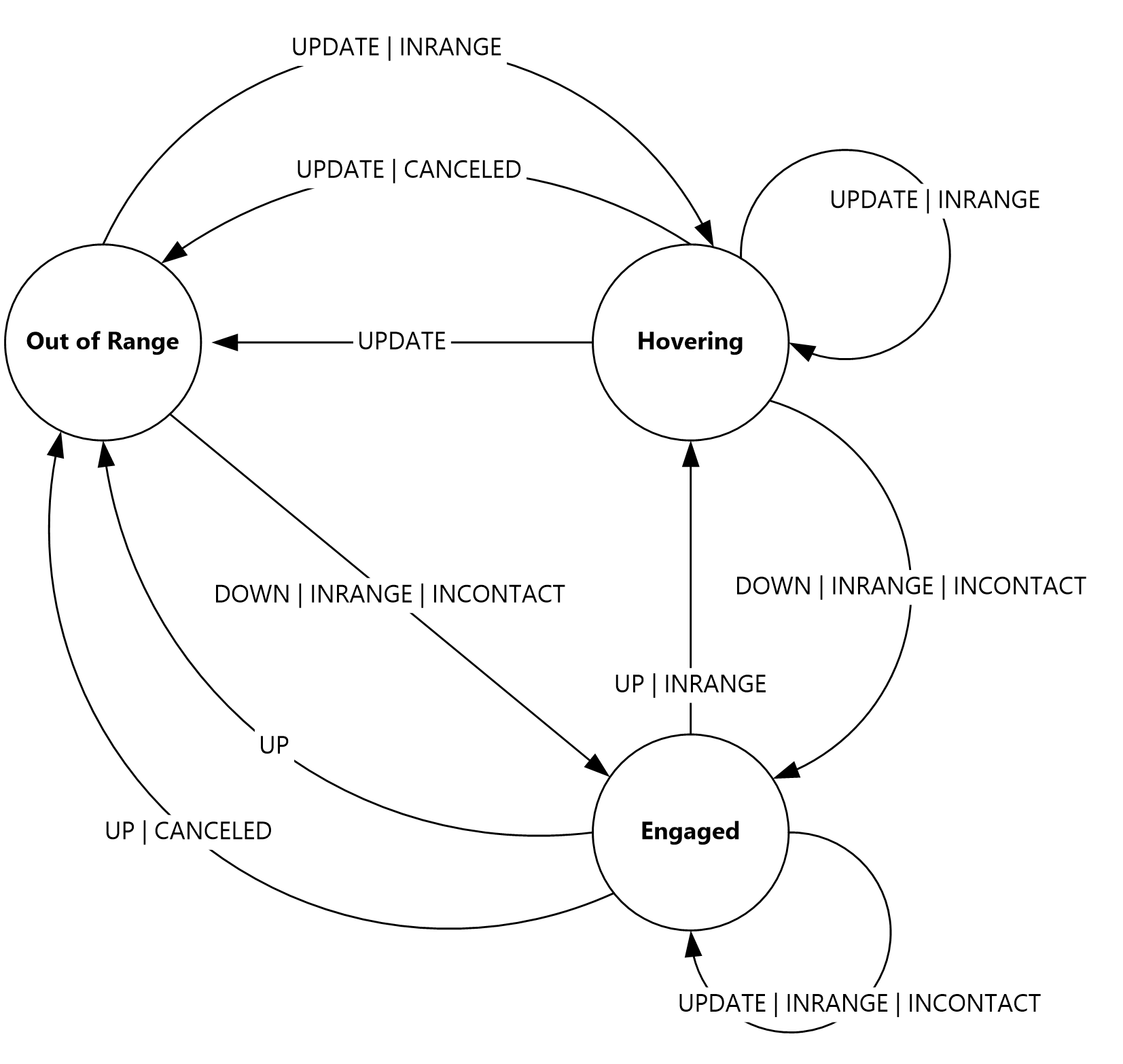 Figure 2: Lifetime of a touch or pen contactA contact transitions through three main states:Out of RangeHoveringEngagedWhen a contact is in the "hovering" or "engaged" state, it is referred to as being "active". "Hovering" contacts are in range of the digitizer, while "engaged" contacts are in range of the digitizer and in contact with the digitizer surface. The Remote Desktop Protocol: Input Virtual Channel Extension remotes only active contacts and contacts that are transitioning to the "out of range" state; see section 2.2.3.3.1.1 for an enumeration of valid state flags combinations.When transitioning from the "engaged" state to the "hovering" state, or from the "engaged" state to the "out of range" state, the contact position cannot change; it is only allowed to change after the transition has taken place.TimersNone.InitializationNone.Higher-Layer Triggered Events None.Message Processing Events and Sequencing RulesProcessing an Input Message All input messages are prefaced by the RDPINPUT_HEADER (section 2.2.2.6) structure.When an input message is processed, the eventId field in the header MUST first be examined to determine if the message is within the subset of expected messages. If the message is not expected, it SHOULD be ignored.If the message is in the correct sequence, the pduLength field MUST be examined to make sure that it is consistent with the amount of data read from the "Microsoft::Windows::RDS::Input" dynamic virtual channel (section 2.1). If this is not the case, the message SHOULD be ignored.Timer EventsNone.Other Local Events None.Server DetailsAbstract Data ModelNone.TimersNone.InitializationThe server MUST send the RDPINPUT_SC_READY_PDU (section 2.2.3.1) message to the client, as specified in section 3.2.5.1, to initiate the process of remoting touch input frames. Higher-Layer Triggered EventsNone.Message Processing Events and Sequencing RulesSending an RDPINPUT_SC_READY_PDU MessageThe structure and fields of the RDPINPUT_SC_READY_PDU message are specified in section 2.2.3.1. If the server does not support touch injection, then it MUST NOT send this PDU to the client. The protocolVersion field SHOULD be set to at least RDPINPUT_PROTOCOL_V200 (0x00020000) if the server supports the injection of pen input using the RDPINPUT_PEN_EVENT_PDU (section 2.2.3.7) message. Processing an RDPINPUT_CS_READY_PDU MessageThe structure and fields of the RDPINPUT_CS_READY_PDU message are specified in section 2.2.3.2. The header field MUST be processed as specified in section 3.1.5.1. If the message is valid, the server SHOULD use the value specified by the client in the maxTouchContacts field to initialize the touch injection subsystem.Processing an RDPINPUT_TOUCH_EVENT_PDU MessageThe structure and fields of the RDPINPUT_TOUCH_EVENT_PDU message are specified in section 2.2.3.3. The header field MUST be processed as specified in section 3.1.5.1. If the message is valid, the server MUST iterate over each RDPINPUT_TOUCH_FRAME (section 2.2.3.3.1) structure encapsulated in the RDPINPUT_TOUCH_EVENT_PDU message, decode each RDPINPUT_TOUCH_CONTACT (section 2.2.3.3.1.1) structure in the frame, and then inject the frame contacts into the user session. If any of the contacts does not conform to the finite state machine described in section 3.1.1.1, the touch transaction SHOULD be canceled in the session, and all subsequent frames associated with the transaction SHOULD be ignored until a new touch transaction is initiated at the client.Sending an RDPINPUT_SUSPEND_INPUT_PDU messageThe structure and fields of the RDPINPUT_SUSPEND_INPUT_PDU message are specified in section 2.2.3.4. To request that the client resume the transmission of input messages, the server MUST send the RDPINPUT_RESUME_INPUT_PDU (section 2.2.3.5) message to the client, as specified in section 3.2.5.5.Sending an RDPINPUT_RESUME_INPUT_PDU MessageThe structure and fields of the RDPINPUT_RESUME_INPUT_PDU message are specified in section 2.2.3.5. The RDPINPUT_RESUME_INPUT_PDU (section 2.2.3.5) message SHOULD be sent only if the transmission of input messages was suspended by using the RDPINPUT_SUSPEND_INPUT_PDU (section 2.2.3.4) message, as specified in section 3.2.5.4.Processing an RDPINPUT_DISMISS_HOVERING_TOUCH_CONTACT_PDU MessageThe structure and fields of the RDPINPUT_DISMISS_HOVERING_TOUCH_CONTACT_PDU message are specified in section 2.2.3.6.The header field MUST be processed as specified in section 3.1.5.1. If the message is valid, the server MUST transition the contact specified by the contactId field to the "out of range" state if it is in the hovering state. If no contact with the specified contact ID exists, or if the contact is in the engaged state, then no action MUST be taken.Processing an RDPINPUT_PEN_EVENT_PDU MessageThe structure and fields of the RDPINPUT_PEN_EVENT_PDU message are specified in section 2.2.3.7. The header field MUST be processed as specified in section 3.1.5.1. If the message is valid, the server MUST iterate over each RDPINPUT_PEN_FRAME (section 2.2.3.7.1) structure encapsulated in the RDPINPUT_PEN_EVENT_PDU message, decode each RDPINPUT_PEN_CONTACT (section 2.2.3.7.1.1) structure in the frame, and then inject the frame contacts into the user session. If any of the contacts does not conform to the finite state machine described in section 3.1.1.1, the pen transaction SHOULD be canceled in the session, and all subsequent frames associated with the transaction SHOULD be ignored until a new pen transaction is initiated at the client.Timer EventsNone.Other Local EventsNone.Client DetailsAbstract Data ModelThis section describes a conceptual model of possible data organization that an implementation maintains to participate in this protocol. The described organization is provided to facilitate the explanation of how the protocol behaves. This document does not mandate that implementations adhere to this model as long as their external behavior is consistent with that described in this document.Note  It is possible to implement the following conceptual data by using a variety of techniques as long as the implementation produces external behavior that is consistent with that described in this document.Input Transmission SuspendedThe Input Transmission Suspended abstract data model (ADM) element contains a Boolean value that indicates whether the capture, encoding, and transmission of touch and pen frames on the client have been suspended. This value is toggled by the receipt of the RDPINPUT_SUSPEND_INPUT_PDU (section 2.2.3.4) message, as specified in section 3.3.5.4, and the RDPINPUT_RESUME_INPUT_PDU (section 2.2.3.5) message, as specified in section 3.3.5.5.Pen Input AllowedThe Pen Input Allowed abstract data model (ADM) element contains a Boolean value that indicates whether the server supports the injection of pen input using the RDPINPUT_PEN_EVENT_PDU (section 2.2.3.7) message. This value is set by the client when processing the RDPINPUT_SC_READY_PDU (section 2.2.3.1) message, as specified in section 3.3.5.1. TimersNone.InitializationThe client SHOULD NOT open the "Microsoft::Windows::RDS::Input" virtual channel transport (section 2.1) if a physical or virtual touch digitizer is not attached to the system.Higher-Layer Triggered EventsNone.Message Processing Events and Sequencing RulesProcessing an RDPINPUT_SC_READY_PDU messageThe structure and fields of the RDPINPUT_SC_READY_PDU message are specified in section 2.2.3.1. The header field MUST be processed as specified in section 3.1.5.1. If the message is valid, the client SHOULD respond by sending the RDPINPUT_CS_READY_PDU (section 2.2.3.2) message to the server, as specified in section 3.3.5.2. If the protocolVersion field of the RDPINPUT_SC_READY_PDU message is set to at least RDPINPUT_PROTOCOL_V200 (0x00020000), then the client SHOULD set the Pen Input Allowed (section 3.3.1.2) ADM element to TRUE.After sending the RDPINPUT_CS_READY_PDU message to the server, the client SHOULD start remoting multitouch and pen input frames by sending the RDPINPUT_TOUCH_EVENT_PDU (section 2.2.3.3) and RDPINPUT_PEN_EVENT_PDU (section 2.2.3.7) messages to the server, as specified in sections 3.3.5.3 and 3.3.5.7, respectively.Sending an RDPINPUT_CS_READY_PDU messageThe structure and fields of the RDPINPUT_CS_READY_PDU message are specified in section 2.2.3.2.The client MUST populate the maxTouchContacts field to indicate the maximum number of touch contacts that can be active at any given point in time. This value is the sum of the maximum active contacts supported by each touch digitizer attached to the client.Sending an RDPINPUT_TOUCH_EVENT_PDU messageThe structure and fields of the RDPINPUT_TOUCH_EVENT_PDU message are specified in section 2.2.3.3. Each RDPINPUT_TOUCH_EVENT_PDU (section 2.2.3.3) message contains an array of RDPINPUT_TOUCH_FRAME (section 2.2.3.3.1) structures, and each frame contains an array of RDPINPUT_TOUCH_CONTACT (section 2.2.3.3.1.1) structures. Every RDPINPUT_TOUCH_CONTACT structure represents the state and attributes of an active contact; see section 3.1.1.1 for a description of permissible touch contact state transitions.Every touch frame received by the client from a touch digitizer MUST be encoded as an RDPINPUT_TOUCH_FRAME structure, the contacts being encoded as RDPINPUT_TOUCH_CONTACT structures. The number of encoded frames depends on the rate at which the digitizer generates touch frames. Once the touch frames have been encoded, they MUST be encapsulated in an RDPINPUT_TOUCH_EVENT_PDU message.Processing an RDPINPUT_SUSPEND_INPUT_PDU messageThe structure and fields of the RDPINPUT_SUSPEND_INPUT_PDU message are specified in section 2.2.3.4. The header field MUST be processed as specified in section 3.1.5.1. If the message is valid, the client MUST set the Input Transmission Suspended (section 3.3.1.1) ADM element to TRUE and MUST suspend the transmission of input messages to the server. If the Input Transmission Suspended ADM element is already set to TRUE, the client SHOULD ignore this message.Processing an RDPINPUT_RESUME_INPUT_PDU messageThe structure and fields of the RDPINPUT_RESUME_INPUT_PDU message are specified in section 2.2.3.5.The header field MUST be processed as specified in section 3.1.5.1. If the message is valid, the client SHOULD set the Input Transmission Suspended (section 3.3.1.1) ADM element to FALSE and MUST resume the transmission of input messages to the server. If the Input Transmission Suspended ADM element is already set to FALSE, the client SHOULD ignore this message.Sending an RDPINPUT_DISMISS_HOVERING_TOUCH_CONTACT_PDU messageThe structure and fields of the RDPINPUT_DISMISS_HOVERING_TOUCH_CONTACT_PDU message are specified in section 2.2.3.6.The contactId field MUST be initialized with the ID of a valid hovering contact that has to be transitioned to the "out of range" state.Sending an RDPINPUT_PEN_EVENT_PDU messageThe structure and fields of the RDPINPUT_PEN_EVENT_PDU message are specified in section 2.2.3.7. Each RDPINPUT_PEN_EVENT_PDU (section 2.2.3.7) message contains an array of RDPINPUT_PEN_FRAME (section 2.2.3.7.1) structures, and each frame contains an array of RDPINPUT_PEN_CONTACT (section 2.2.3.7.1.1) structures. Every RDPINPUT_PEN_CONTACT structure represents the state and attributes of an active contact; see section 3.1.1.1 for a description of permissible pen contact state transitions.Every pen frame received by the client from a pen digitizer MUST be encoded as an RDPINPUT_PEN_FRAME structure, the contacts being encoded as RDPINPUT_PEN_CONTACT structures. The number of encoded frames depends on the rate at which the digitizer generates pen frames. Once the pen frames have been encoded, they MUST be encapsulated in an RDPINPUT_PEN_EVENT_PDU message.Timer EventsNone.Other Local EventsNone.Protocol ExamplesTouch Contact Geometry ExamplesThe examples in sections 4.1.1 through to 4.1.4 present illustrations of touch contacts orientated at 0, 45, 90 and 315 degrees respectively. Based on the orientation of the contact, the contact geometry is rotated so that the height of the contact rectangle is parallel to the y-axis and the width parallel to the x-axis.Touch Contact Oriented at 0 Degrees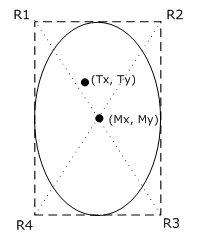 In this case, the x, y, contact rectangle, and orientation of the RDPINPUT_TOUCH_CONTACT (section 2.2.3.3.1.1) structure are populated by using the following values:x = Txy = Tycontact rectangle = (R1, R2, R3, R4)orientation = 0 degreesTouch Contact Oriented at 45 Degrees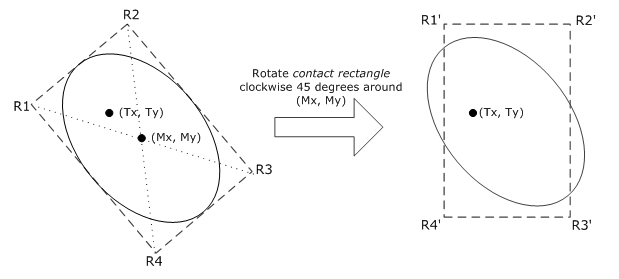 In this case, the x, y, contact rectangle, and orientation fields of the RDPINPUT_TOUCH_CONTACT (section 2.2.3.3.1.1) structure are populated by using the following values:x = Txy = Tycontact rectangle = (R1', R2', R3', R4')orientation = 45 degreesTouch Contact Oriented at 90 Degrees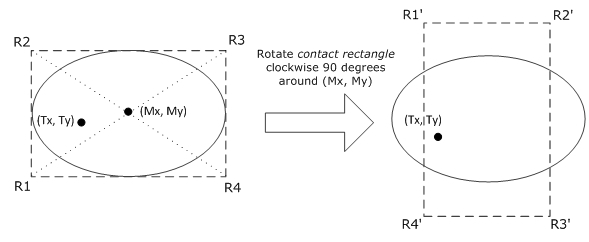 In this case, the x, y, contact rectangle, and orientation fields of the RDPINPUT_TOUCH_CONTACT (section 2.2.3.3.1.1) structure are populated by using the following values:x = Txy = Tycontact rectangle = (R1', R2', R3', R4')orientation = 90 degreesTouch Contact Oriented at 315 Degrees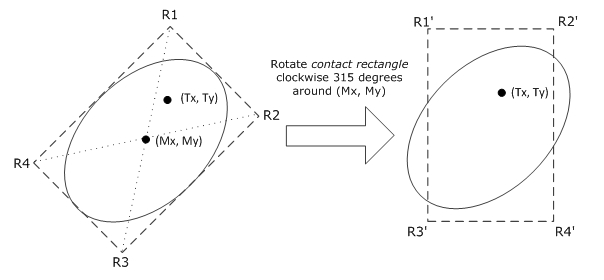 In this case, the x, y, contact rectangle, and orientation fields of the RDPINPUT_TOUCH_CONTACT (section 2.2.3.3.1.1)  structure are populated by using the following values:x = Txy = TycontactRect = (R1', R2', R3', R4')orientation = 315 degreesSecuritySecurity Considerations for ImplementersNone.Index of Security ParametersNone.Appendix A: Product BehaviorThe information in this specification is applicable to the following Microsoft products or supplemental software. References to product versions include updates to those products.Windows 8 operating systemWindows Server 2012 operating systemWindows 8.1 operating systemWindows Server 2012 R2 operating systemWindows 10 operating systemWindows Server 2016 operating systemWindows Server operating systemExceptions, if any, are noted in this section. If an update version, service pack or Knowledge Base (KB) number appears with a product name, the behavior changed in that update. The new behavior also applies to subsequent updates unless otherwise specified. If a product edition appears with the product version, behavior is different in that product edition.Unless otherwise specified, any statement of optional behavior in this specification that is prescribed using the terms "SHOULD" or "SHOULD NOT" implies product behavior in accordance with the SHOULD or SHOULD NOT prescription. Unless otherwise specified, the term "MAY" implies that the product does not follow the prescription.Change TrackingThis section identifies changes that were made to this document since the last release. Changes are classified as Major, Minor, or None. The revision class Major means that the technical content in the document was significantly revised. Major changes affect protocol interoperability or implementation. Examples of major changes are:A document revision that incorporates changes to interoperability requirements.A document revision that captures changes to protocol functionality.The revision class Minor means that the meaning of the technical content was clarified. Minor changes do not affect protocol interoperability or implementation. Examples of minor changes are updates to clarify ambiguity at the sentence, paragraph, or table level.The revision class None means that no new technical changes were introduced. Minor editorial and formatting changes may have been made, but the relevant technical content is identical to the last released version.The changes made to this document are listed in the following table. For more information, please contact dochelp@microsoft.com.IndexAAbstract data model   client 28      touch contact state transitions 25      touch remoting suspended 29   server 26      touch contact state transitions 25Applicability 7CCapability negotiation 7Change tracking 37Client   abstract data model 28      touch contact state transitions 25      touch remoting suspended 29   higher-layer triggered events (section 3.1.4 26, section 3.3.4 29)   initialization (section 3.1.3 26, section 3.3.3 29)   message processing events      processing input message 26      processing RDPINPUT_READY_PDU message 29      processing RDPINPUT_RESUME_PDU message 30      processing RDPINPUT_SUSPEND_PDU message 30      sending RDPINPUT_READY_PDU message 29      sending RDPINPUT_TOUCH_PDU message (section 3.3.5.1 29, section 3.3.5.3 30)   other local events (section 3.1.7 26, section 3.3.7 31)   sequencing rules      processing input message 26      processing RDPINPUT_READY_PDU message 29      processing RDPINPUT_RESUME_PDU message 30      processing RDPINPUT_SUSPEND_PDU message 30      sending RDPINPUT_READY_PDU message 29      sending RDPINPUT_TOUCH_PDU message (section 3.3.5.1 29, section 3.3.5.3 30)   timer events (section 3.1.6 26, section 3.3.6 31)   timers (section 3.1.2 26, section 3.3.2 29)DData model - abstract   client 28      touch contact state transitions 25      touch remoting suspended 29   server 26      touch contact state transitions 25Directory service schema elements 24EElements - directory service schema 24FFields - vendor-extensible 7GGlossary 5HHigher-layer triggered events   client (section 3.1.4 26, section 3.3.4 29)   server (section 3.1.4 26, section 3.2.4 27)IImplementer - security considerations 35Index of security parameters 35Informative references 5Initialization   client (section 3.1.3 26, section 3.3.3 29)   server (section 3.1.3 26, section 3.2.3 27)Introduction 5MMessage processing events   client      processing input message 26      processing RDPINPUT_READY_PDU message 29      processing RDPINPUT_RESUME_PDU message 30      processing RDPINPUT_SUSPEND_PDU message 30      sending RDPINPUT_READY_PDU message 29      sending RDPINPUT_TOUCH_PDU message (section 3.3.5.1 29, section 3.3.5.3 30)   server      processing input message 26      processing RDPINPUT_READY_PDU message 27      processing RDPINPUT_TOUCH_PDU message (section 3.2.5.1 27, section 3.2.5.3 27)      sending RDPINPUT_READY_PDU message 27      sending RDPINPUT_RESUME_PDU message 28      sending RDPINPUT_SUSPEND_PDU message 27Messages   syntax 8   transport 8NNormative references 5OOther local events   client (section 3.1.7 26, section 3.3.7 31)   server (section 3.1.7 26, section 3.2.7 28)Overview (synopsis) (section 1.3 6, section 1.6 7)PParameters - security index 35Preconditions 7Prerequisites 7Product behavior 36RReferences 5   informative 5   normative 5Relationship to other protocols 7SSchema elements - directory service 24Security   implementer considerations 35   parameter index 35Sequencing rules   client      processing input message 26      processing RDPINPUT_READY_PDU message 29      processing RDPINPUT_RESUME_PDU message 30      processing RDPINPUT_SUSPEND_PDU message 30      sending RDPINPUT_READY_PDU message 29      sending RDPINPUT_TOUCH_PDU message (section 3.3.5.1 29, section 3.3.5.3 30)   server      processing input message 26      processing RDPINPUT_READY_PDU message 27      processing RDPINPUT_TOUCH_PDU message (section 3.2.5.1 27, section 3.2.5.3 27)      sending RDPINPUT_READY_PDU message 27      sending RDPINPUT_RESUME_PDU message 28      sending RDPINPUT_SUSPEND_PDU message 27Server   abstract data model 26      touch contact state transitions 25   higher-layer triggered events (section 3.1.4 26, section 3.2.4 27)   initialization (section 3.1.3 26, section 3.2.3 27)   message processing events      processing input message 26      processing RDPINPUT_READY_PDU message 27      processing RDPINPUT_TOUCH_PDU message (section 3.2.5.1 27, section 3.2.5.3 27)      sending RDPINPUT_READY_PDU message 27      sending RDPINPUT_RESUME_PDU message 28      sending RDPINPUT_SUSPEND_PDU message 27   other local events (section 3.1.7 26, section 3.2.7 28)   sequencing rules      processing input message 26      processing RDPINPUT_READY_PDU message 27      processing RDPINPUT_TOUCH_PDU message (section 3.2.5.1 27, section 3.2.5.3 27)      sending RDPINPUT_READY_PDU message 27      sending RDPINPUT_RESUME_PDU message 28      sending RDPINPUT_SUSPEND_PDU message 27   timer events (section 3.1.6 26, section 3.2.6 28)   timers (section 3.1.2 26, section 3.2.2 26)Standards assignments 7Syntax 8TTimer events   client (section 3.1.6 26, section 3.3.6 31)   server (section 3.1.6 26, section 3.2.6 28)Timers   client (section 3.1.2 26, section 3.3.2 29)   server (section 3.1.2 26, section 3.2.2 26)Tracking changes 37Transport 8Triggered events - higher-layer   client (section 3.1.4 26, section 3.3.4 29)   server (section 3.1.4 26, section 3.2.4 27)VVendor-extensible fields 7Versioning 7DateRevision HistoryRevision ClassComments12/16/20111.0NewReleased new document.3/30/20121.0NoneNo changes to the meaning, language, or formatting of the technical content.7/12/20122.0MajorSignificantly changed the technical content.10/25/20123.0MajorSignificantly changed the technical content.1/31/20133.0NoneNo changes to the meaning, language, or formatting of the technical content.8/8/20133.1MinorClarified the meaning of the technical content.11/14/20134.0MajorSignificantly changed the technical content.2/13/20144.0NoneNo changes to the meaning, language, or formatting of the technical content.5/15/20144.0NoneNo changes to the meaning, language, or formatting of the technical content.6/30/20155.0MajorSignificantly changed the technical content.10/16/20155.0NoneNo changes to the meaning, language, or formatting of the technical content.7/14/20165.0NoneNo changes to the meaning, language, or formatting of the technical content.6/1/20175.0NoneNo changes to the meaning, language, or formatting of the technical content.9/15/20176.0MajorSignificantly changed the technical content.01234567891012345678920123456789301cval1val1val1val1val1val1val1val2 (optional)val2 (optional)val2 (optional)val2 (optional)val2 (optional)val2 (optional)val2 (optional)val2 (optional)ValueMeaningONE_BYTE_VAL0Implies that the optional val2 field is not present. Hence, the structure is 1 byte in size.TWO_BYTE_VAL1Implies that the optional val2 field is present. Hence, the structure is 2 bytes in size.01234567891012345678920123456789301csval1val1val1val1val1val1val2 (optional)val2 (optional)val2 (optional)val2 (optional)val2 (optional)val2 (optional)val2 (optional)val2 (optional)ValueMeaningONE_BYTE_VAL0Implies that the optional val2 field is not present. Hence, the structure is 1 byte in size.TWO_BYTE_VAL1Implies that the optional val2 field is present. Hence, the structure is 2 bytes in size.ValueMeaningPOSITIVE_VAL0Implies that the value represented by this structure is positive.NEGATIVE_VAL1Implies that the value represented by this structure is negative.01234567891012345678920123456789301ccval1val1val1val1val1val1val2 (optional)val2 (optional)val2 (optional)val2 (optional)val2 (optional)val2 (optional)val2 (optional)val2 (optional)val3 (optional)val3 (optional)val3 (optional)val3 (optional)val3 (optional)val3 (optional)val3 (optional)val3 (optional)val4 (optional)val4 (optional)val4 (optional)val4 (optional)val4 (optional)val4 (optional)val4 (optional)val4 (optional)ValueMeaningONE_BYTE_VAL0Implies that the optional val2, val3, and val4 fields are not present. Hence, the structure is 1 byte in size.TWO_BYTE_VAL1Implies that the optional val2 field is present, while the optional val3 and val4 fields are not present. Hence, the structure is 2 bytes in size.THREE_BYTE_VAL2Implies that the optional val2 and val3 fields are present, while the optional val4 field is not present. Hence, the structure is 3 bytes in size.FOUR_BYTE_VAL3Implies that the optional val2, val3, and val4 fields are all present. Hence, the structure is 4 bytes in size.01234567891012345678920123456789301ccsval1val1val1val1val1val2 (optional)val2 (optional)val2 (optional)val2 (optional)val2 (optional)val2 (optional)val2 (optional)val2 (optional)val3 (optional)val3 (optional)val3 (optional)val3 (optional)val3 (optional)val3 (optional)val3 (optional)val3 (optional)val4 (optional)val4 (optional)val4 (optional)val4 (optional)val4 (optional)val4 (optional)val4 (optional)val4 (optional)ValueMeaningONE_BYTE_VAL0Implies that the optional val2, val3, and val4 fields are not present. Hence, the structure is 1 byte in size.TWO_BYTE_VAL1Implies that the optional val2 field is present, while the optional val3 and val4 fields are not present. Hence, the structure is 2 bytes in size.THREE_BYTE_VAL2Implies that the optional val2 and val3 fields are present, while the optional val4 field is not present. Hence, the structure is 3 bytes in size.FOUR_BYTE_VAL3Implies that the optional val2, val3, and val4 fields are all present. Hence, the structure is 4 bytes in size.ValueMeaningPOSITIVE_VAL0Implies that the value represented by this structure is positive.NEGATIVE_VAL1Implies that the value represented by this structure is negative.01234567891012345678920123456789301cccval1val1val1val1val1val2 (optional)val2 (optional)val2 (optional)val2 (optional)val2 (optional)val2 (optional)val2 (optional)val2 (optional)val3 (optional)val3 (optional)val3 (optional)val3 (optional)val3 (optional)val3 (optional)val3 (optional)val3 (optional)val4 (optional)val4 (optional)val4 (optional)val4 (optional)val4 (optional)val4 (optional)val4 (optional)val4 (optional)val5 (optional)val5 (optional)val5 (optional)val5 (optional)val5 (optional)val5 (optional)val5 (optional)val5 (optional)val6 (optional)val6 (optional)val6 (optional)val6 (optional)val6 (optional)val6 (optional)val6 (optional)val6 (optional)val7 (optional)val7 (optional)val7 (optional)val7 (optional)val7 (optional)val7 (optional)val7 (optional)val7 (optional)val8 (optional)val8 (optional)val8 (optional)val8 (optional)val8 (optional)val8 (optional)val8 (optional)val8 (optional)ValueMeaningONE_BYTE_VAL0Implies that the optional val2, val3, val4, val5, val6, val7 and val8 fields are not present. Hence, the structure is 1 byte in size.TWO_BYTE_VAL1Implies that the optional val2 field is present, while the optional val3, val4, val5, val6, val7 and val8 fields are not present. Hence, the structure is 2 bytes in size.THREE_BYTE_VAL2Implies that the optional val2 and val3 fields are present, while the optional val4, val5, val6, val7 and val8 fields are not present. Hence, the structure is 3 bytes in size.FOUR_BYTE_VAL3Implies that the optional val2, val3, and val4 fields are all present, while the optional val5, val6, val7 and val8 fields are not present. Hence, the structure is 4 bytes in size.FIVE_BYTE_VAL4Implies that the optional val2, val3, val4 and val5 fields are all present, while the optional val6, val7 and val8 fields are not present. Hence, the structure is 5 bytes in size.SIX_BYTE_VAL5Implies that the optional val2, val3, val4, val5 and val6 fields are all present, while the optional val7 and val8 fields are not present. Hence, the structure is 6 bytes in size.SEVEN_BYTE_VAL6Implies that the optional val2, val3, val4, val5, val6 and val7 fields are all present, while the optional val8 field is not present. Hence, the structure is 7 bytes in size.EIGHT_BYTE_VAL7Implies that the optional val2, val3, val4, val5, val6, val7 and val8 fields are all present. Hence, the structure is 8 bytes in size.01234567891012345678920123456789301eventIdeventIdeventIdeventIdeventIdeventIdeventIdeventIdeventIdeventIdeventIdeventIdeventIdeventIdeventIdeventIdpduLengthpduLengthpduLengthpduLengthpduLengthpduLengthpduLengthpduLengthpduLengthpduLengthpduLengthpduLengthpduLengthpduLengthpduLengthpduLength................................................ValueMeaningEVENTID_SC_READY0x0001RDPINPUT_SC_READY_PDU (section 2.2.3.1).EVENTID_CS_READY0x0002RDPINPUT_CS_READY_PDU (section 2.2.3.2).EVENTID_TOUCH0x0003RDPINPUT_TOUCH_EVENT_PDU (section 2.2.3.3).EVENTID_SUSPEND_INPUT0x0004RDPINPUT_SUSPEND_INPUT_PDU (section 2.2.3.4).EVENTID_RESUME_INPUT0x0005RDPINPUT_RESUME_INPUT_PDU (section 2.2.3.5).EVENTID_DISMISS_HOVERING_TOUCH_CONTACT0x0006RDPINPUT_DISMISS_HOVERING_TOUCH_CONTACT_PDU (section 2.2.3.6).EVENTID_PEN0x0008RDPINPUT_PEN_EVENT_PDU (section 2.2.3.7).01234567891012345678920123456789301headerheaderheaderheaderheaderheaderheaderheaderheaderheaderheaderheaderheaderheaderheaderheaderheaderheaderheaderheaderheaderheaderheaderheaderheaderheaderheaderheaderheaderheaderheaderheader................................................protocolVersionprotocolVersionprotocolVersionprotocolVersionprotocolVersionprotocolVersionprotocolVersionprotocolVersionprotocolVersionprotocolVersionprotocolVersionprotocolVersionprotocolVersionprotocolVersionprotocolVersionprotocolVersion................................................supportedFeatures (optional)supportedFeatures (optional)supportedFeatures (optional)supportedFeatures (optional)supportedFeatures (optional)supportedFeatures (optional)supportedFeatures (optional)supportedFeatures (optional)supportedFeatures (optional)supportedFeatures (optional)supportedFeatures (optional)supportedFeatures (optional)supportedFeatures (optional)supportedFeatures (optional)supportedFeatures (optional)supportedFeatures (optional)................................................ValueMeaningRDPINPUT_PROTOCOL_V1000x00010000Version 1.0.0 of the RDP input remoting protocol. Servers advertising this version only support the remoting of multitouch frames.RDPINPUT_PROTOCOL_V1010x00010001Version 1.0.1 of the RDP input remoting protocol. Servers advertising this version only support the remoting of multitouch frames.RDPINPUT_PROTOCOL_V2000x00020000Version 2.0.0 of the RDP input remoting protocol. Servers advertising this version support the remoting of both multitouch and pen frames.RDPINPUT_PROTOCOL_V3000x00030000Version 3.0.0 of the RDP input remoting protocol. Servers advertising this version support specifying granular protocol features in the optional supportedFeatures field.ValueMeaningSC_READY_MULTIPEN_INJECTION_SUPPORTED0x00000001The simultaneous injection of input from up to four pen devices is supported.01234567891012345678920123456789301headerheaderheaderheaderheaderheaderheaderheaderheaderheaderheaderheaderheaderheaderheaderheaderheaderheaderheaderheaderheaderheaderheaderheaderheaderheaderheaderheaderheaderheaderheaderheader................................................flagsflagsflagsflagsflagsflagsflagsflagsflagsflagsflagsflagsflagsflagsflagsflags................................................protocolVersionprotocolVersionprotocolVersionprotocolVersionprotocolVersionprotocolVersionprotocolVersionprotocolVersionprotocolVersionprotocolVersionprotocolVersionprotocolVersionprotocolVersionprotocolVersionprotocolVersionprotocolVersion................................................maxTouchContactsmaxTouchContactsmaxTouchContactsmaxTouchContactsmaxTouchContactsmaxTouchContactsmaxTouchContactsmaxTouchContactsmaxTouchContactsmaxTouchContactsmaxTouchContactsmaxTouchContactsmaxTouchContactsmaxTouchContactsmaxTouchContactsmaxTouchContactsFlagMeaningCS_READY_FLAGS_SHOW_TOUCH_VISUALS0x00000001Touch gesture and contact visuals SHOULD be rendered by the server in the remote session.CS_READY_FLAGS_DISABLE_TIMESTAMP_INJECTION0x00000002The client does not support touch frame timestamp remoting. The server MUST ignore any values specified in the frameOffset field of the RDPINPUT_TOUCH_FRAME (section 2.2.3.3.1) structure and the encodeTime field of the RDPINPUT_TOUCH_EVENT_PDU (section 2.2.3.3) message. This flag SHOULD NOT be sent to a server that only supports version 1.0.0 of the input remoting protocol. The server-supported version is specified in the protocolVersion field of the RDPINPUT_SC_READY_PDU (section 2.2.3.1) message.CS_READY_FLAGS_ENABLE_MULTIPEN_INJECTION0x00000004The server should configure the pen injection subsystem so that the simultaneous injection of input from up to four pen devices is possible.ValueMeaningRDPINPUT_PROTOCOL_V1000x00010000Version 1.0.0 of the RDP input remoting protocol. Clients advertising this version only support the remoting of multitouch frames.RDPINPUT_PROTOCOL_V1010x00010001Version 1.0.1 of the RDP input remoting protocol. Clients advertising this version only support the remoting of multitouch frames.RDPINPUT_PROTOCOL_V2000x00020000Version 2.0.0 of the RDP input remoting protocol. Clients advertising this version support the remoting of both multitouch and pen frames.RDPINPUT_PROTOCOL_V3000x00030000Version 3.0.0 of the RDP input remoting protocol. Clients advertising this version support reading protocol features advertised in the supportedFeatures field of the RDPINPUT_SC_READY_PDU (section 2.2.3.1) structure.01234567891012345678920123456789301headerheaderheaderheaderheaderheaderheaderheaderheaderheaderheaderheaderheaderheaderheaderheaderheaderheaderheaderheaderheaderheaderheaderheaderheaderheaderheaderheaderheaderheaderheaderheader................................................encodeTime (variable)encodeTime (variable)encodeTime (variable)encodeTime (variable)encodeTime (variable)encodeTime (variable)encodeTime (variable)encodeTime (variable)encodeTime (variable)encodeTime (variable)encodeTime (variable)encodeTime (variable)encodeTime (variable)encodeTime (variable)encodeTime (variable)encodeTime (variable)................................................................................................frameCount (variable)frameCount (variable)frameCount (variable)frameCount (variable)frameCount (variable)frameCount (variable)frameCount (variable)frameCount (variable)frameCount (variable)frameCount (variable)frameCount (variable)frameCount (variable)frameCount (variable)frameCount (variable)frameCount (variable)frameCount (variable)frameCount (variable)frameCount (variable)frameCount (variable)frameCount (variable)frameCount (variable)frameCount (variable)frameCount (variable)frameCount (variable)frameCount (variable)frameCount (variable)frameCount (variable)frameCount (variable)frameCount (variable)frameCount (variable)frameCount (variable)frameCount (variable)................................................................................................frames (variable)frames (variable)frames (variable)frames (variable)frames (variable)frames (variable)frames (variable)frames (variable)frames (variable)frames (variable)frames (variable)frames (variable)frames (variable)frames (variable)frames (variable)frames (variable)frames (variable)frames (variable)frames (variable)frames (variable)frames (variable)frames (variable)frames (variable)frames (variable)frames (variable)frames (variable)frames (variable)frames (variable)frames (variable)frames (variable)frames (variable)frames (variable)................................................................................................01234567891012345678920123456789301contactCount (variable)contactCount (variable)contactCount (variable)contactCount (variable)contactCount (variable)contactCount (variable)contactCount (variable)contactCount (variable)contactCount (variable)contactCount (variable)contactCount (variable)contactCount (variable)contactCount (variable)contactCount (variable)contactCount (variable)contactCount (variable)contactCount (variable)contactCount (variable)contactCount (variable)contactCount (variable)contactCount (variable)contactCount (variable)contactCount (variable)contactCount (variable)contactCount (variable)contactCount (variable)contactCount (variable)contactCount (variable)contactCount (variable)contactCount (variable)contactCount (variable)contactCount (variable)................................................................................................frameOffset (variable)frameOffset (variable)frameOffset (variable)frameOffset (variable)frameOffset (variable)frameOffset (variable)frameOffset (variable)frameOffset (variable)frameOffset (variable)frameOffset (variable)frameOffset (variable)frameOffset (variable)frameOffset (variable)frameOffset (variable)frameOffset (variable)frameOffset (variable)frameOffset (variable)frameOffset (variable)frameOffset (variable)frameOffset (variable)frameOffset (variable)frameOffset (variable)frameOffset (variable)frameOffset (variable)frameOffset (variable)frameOffset (variable)frameOffset (variable)frameOffset (variable)frameOffset (variable)frameOffset (variable)frameOffset (variable)frameOffset (variable)................................................................................................contacts (variable)contacts (variable)contacts (variable)contacts (variable)contacts (variable)contacts (variable)contacts (variable)contacts (variable)contacts (variable)contacts (variable)contacts (variable)contacts (variable)contacts (variable)contacts (variable)contacts (variable)contacts (variable)contacts (variable)contacts (variable)contacts (variable)contacts (variable)contacts (variable)contacts (variable)contacts (variable)contacts (variable)contacts (variable)contacts (variable)contacts (variable)contacts (variable)contacts (variable)contacts (variable)contacts (variable)contacts (variable)................................................................................................01234567891012345678920123456789301contactIdcontactIdcontactIdcontactIdcontactIdcontactIdcontactIdcontactIdfieldsPresent (variable)fieldsPresent (variable)fieldsPresent (variable)fieldsPresent (variable)fieldsPresent (variable)fieldsPresent (variable)fieldsPresent (variable)fieldsPresent (variable)fieldsPresent (variable)fieldsPresent (variable)fieldsPresent (variable)fieldsPresent (variable)fieldsPresent (variable)fieldsPresent (variable)fieldsPresent (variable)fieldsPresent (variable)fieldsPresent (variable)fieldsPresent (variable)fieldsPresent (variable)fieldsPresent (variable)fieldsPresent (variable)fieldsPresent (variable)fieldsPresent (variable)fieldsPresent (variable)................................................................................................x (variable)x (variable)x (variable)x (variable)x (variable)x (variable)x (variable)x (variable)x (variable)x (variable)x (variable)x (variable)x (variable)x (variable)x (variable)x (variable)x (variable)x (variable)x (variable)x (variable)x (variable)x (variable)x (variable)x (variable)x (variable)x (variable)x (variable)x (variable)x (variable)x (variable)x (variable)x (variable)................................................................................................y (variable)y (variable)y (variable)y (variable)y (variable)y (variable)y (variable)y (variable)y (variable)y (variable)y (variable)y (variable)y (variable)y (variable)y (variable)y (variable)y (variable)y (variable)y (variable)y (variable)y (variable)y (variable)y (variable)y (variable)y (variable)y (variable)y (variable)y (variable)y (variable)y (variable)y (variable)y (variable)................................................................................................contactFlags (variable)contactFlags (variable)contactFlags (variable)contactFlags (variable)contactFlags (variable)contactFlags (variable)contactFlags (variable)contactFlags (variable)contactFlags (variable)contactFlags (variable)contactFlags (variable)contactFlags (variable)contactFlags (variable)contactFlags (variable)contactFlags (variable)contactFlags (variable)contactFlags (variable)contactFlags (variable)contactFlags (variable)contactFlags (variable)contactFlags (variable)contactFlags (variable)contactFlags (variable)contactFlags (variable)contactFlags (variable)contactFlags (variable)contactFlags (variable)contactFlags (variable)contactFlags (variable)contactFlags (variable)contactFlags (variable)contactFlags (variable)................................................................................................contactRectLeft (variable)contactRectLeft (variable)contactRectLeft (variable)contactRectLeft (variable)contactRectLeft (variable)contactRectLeft (variable)contactRectLeft (variable)contactRectLeft (variable)contactRectLeft (variable)contactRectLeft (variable)contactRectLeft (variable)contactRectLeft (variable)contactRectLeft (variable)contactRectLeft (variable)contactRectLeft (variable)contactRectLeft (variable)contactRectLeft (variable)contactRectLeft (variable)contactRectLeft (variable)contactRectLeft (variable)contactRectLeft (variable)contactRectLeft (variable)contactRectLeft (variable)contactRectLeft (variable)contactRectLeft (variable)contactRectLeft (variable)contactRectLeft (variable)contactRectLeft (variable)contactRectLeft (variable)contactRectLeft (variable)contactRectLeft (variable)contactRectLeft (variable)................................................................................................contactRectTop (variable)contactRectTop (variable)contactRectTop (variable)contactRectTop (variable)contactRectTop (variable)contactRectTop (variable)contactRectTop (variable)contactRectTop (variable)contactRectTop (variable)contactRectTop (variable)contactRectTop (variable)contactRectTop (variable)contactRectTop (variable)contactRectTop (variable)contactRectTop (variable)contactRectTop (variable)contactRectTop (variable)contactRectTop (variable)contactRectTop (variable)contactRectTop (variable)contactRectTop (variable)contactRectTop (variable)contactRectTop (variable)contactRectTop (variable)contactRectTop (variable)contactRectTop (variable)contactRectTop (variable)contactRectTop (variable)contactRectTop (variable)contactRectTop (variable)contactRectTop (variable)contactRectTop (variable)................................................................................................contactRectRight (variable)contactRectRight (variable)contactRectRight (variable)contactRectRight (variable)contactRectRight (variable)contactRectRight (variable)contactRectRight (variable)contactRectRight (variable)contactRectRight (variable)contactRectRight (variable)contactRectRight (variable)contactRectRight (variable)contactRectRight (variable)contactRectRight (variable)contactRectRight (variable)contactRectRight (variable)contactRectRight (variable)contactRectRight (variable)contactRectRight (variable)contactRectRight (variable)contactRectRight (variable)contactRectRight (variable)contactRectRight (variable)contactRectRight (variable)contactRectRight (variable)contactRectRight (variable)contactRectRight (variable)contactRectRight (variable)contactRectRight (variable)contactRectRight (variable)contactRectRight (variable)contactRectRight (variable)................................................................................................contactRectBottom (variable)contactRectBottom (variable)contactRectBottom (variable)contactRectBottom (variable)contactRectBottom (variable)contactRectBottom (variable)contactRectBottom (variable)contactRectBottom (variable)contactRectBottom (variable)contactRectBottom (variable)contactRectBottom (variable)contactRectBottom (variable)contactRectBottom (variable)contactRectBottom (variable)contactRectBottom (variable)contactRectBottom (variable)contactRectBottom (variable)contactRectBottom (variable)contactRectBottom (variable)contactRectBottom (variable)contactRectBottom (variable)contactRectBottom (variable)contactRectBottom (variable)contactRectBottom (variable)contactRectBottom (variable)contactRectBottom (variable)contactRectBottom (variable)contactRectBottom (variable)contactRectBottom (variable)contactRectBottom (variable)contactRectBottom (variable)contactRectBottom (variable)................................................................................................orientation (variable)orientation (variable)orientation (variable)orientation (variable)orientation (variable)orientation (variable)orientation (variable)orientation (variable)orientation (variable)orientation (variable)orientation (variable)orientation (variable)orientation (variable)orientation (variable)orientation (variable)orientation (variable)orientation (variable)orientation (variable)orientation (variable)orientation (variable)orientation (variable)orientation (variable)orientation (variable)orientation (variable)orientation (variable)orientation (variable)orientation (variable)orientation (variable)orientation (variable)orientation (variable)orientation (variable)orientation (variable)................................................................................................pressure (variable)pressure (variable)pressure (variable)pressure (variable)pressure (variable)pressure (variable)pressure (variable)pressure (variable)pressure (variable)pressure (variable)pressure (variable)pressure (variable)pressure (variable)pressure (variable)pressure (variable)pressure (variable)pressure (variable)pressure (variable)pressure (variable)pressure (variable)pressure (variable)pressure (variable)pressure (variable)pressure (variable)pressure (variable)pressure (variable)pressure (variable)pressure (variable)pressure (variable)pressure (variable)pressure (variable)pressure (variable)................................................................................................FlagMeaningTOUCH_CONTACT_CONTACTRECT_PRESENT0x0001The optional contactRectLeft, contactRectTop, contactRectRight, and contactRectBottom fields are all present.TOUCH_CONTACT_ORIENTATION_PRESENT0x0002The optional orientation field is present.TOUCH_CONTACT_PRESSURE_PRESENT0x0004The optional pressure field is present.FlagMeaningCONTACT_FLAG_DOWN0x0001The contact transitioned to the engaged state (made contact).CONTACT_FLAG_UPDATE0x0002Contact update.CONTACT_FLAG_UP0x0004The contact transitioned from the engaged state (broke contact).CONTACT_FLAG_INRANGE0x0008The contact has not departed and is still in range.CONTACT_FLAG_INCONTACT0x0010The contact is in the engaged state.CONTACT_FLAG_CANCELED0x0020The contact has been canceled.01234567891012345678920123456789301headerheaderheaderheaderheaderheaderheaderheaderheaderheaderheaderheaderheaderheaderheaderheaderheaderheaderheaderheaderheaderheaderheaderheaderheaderheaderheaderheaderheaderheaderheaderheader................................................01234567891012345678920123456789301headerheaderheaderheaderheaderheaderheaderheaderheaderheaderheaderheaderheaderheaderheaderheaderheaderheaderheaderheaderheaderheaderheaderheaderheaderheaderheaderheaderheaderheaderheaderheader................................................01234567891012345678920123456789301headerheaderheaderheaderheaderheaderheaderheaderheaderheaderheaderheaderheaderheaderheaderheaderheaderheaderheaderheaderheaderheaderheaderheaderheaderheaderheaderheaderheaderheaderheaderheader................................................contactIdcontactIdcontactIdcontactIdcontactIdcontactIdcontactIdcontactId01234567891012345678920123456789301headerheaderheaderheaderheaderheaderheaderheaderheaderheaderheaderheaderheaderheaderheaderheaderheaderheaderheaderheaderheaderheaderheaderheaderheaderheaderheaderheaderheaderheaderheaderheader................................................encodeTime (variable)encodeTime (variable)encodeTime (variable)encodeTime (variable)encodeTime (variable)encodeTime (variable)encodeTime (variable)encodeTime (variable)encodeTime (variable)encodeTime (variable)encodeTime (variable)encodeTime (variable)encodeTime (variable)encodeTime (variable)encodeTime (variable)encodeTime (variable)................................................................................................frameCount (variable)frameCount (variable)frameCount (variable)frameCount (variable)frameCount (variable)frameCount (variable)frameCount (variable)frameCount (variable)frameCount (variable)frameCount (variable)frameCount (variable)frameCount (variable)frameCount (variable)frameCount (variable)frameCount (variable)frameCount (variable)frameCount (variable)frameCount (variable)frameCount (variable)frameCount (variable)frameCount (variable)frameCount (variable)frameCount (variable)frameCount (variable)frameCount (variable)frameCount (variable)frameCount (variable)frameCount (variable)frameCount (variable)frameCount (variable)frameCount (variable)frameCount (variable)................................................................................................frames (variable)frames (variable)frames (variable)frames (variable)frames (variable)frames (variable)frames (variable)frames (variable)frames (variable)frames (variable)frames (variable)frames (variable)frames (variable)frames (variable)frames (variable)frames (variable)frames (variable)frames (variable)frames (variable)frames (variable)frames (variable)frames (variable)frames (variable)frames (variable)frames (variable)frames (variable)frames (variable)frames (variable)frames (variable)frames (variable)frames (variable)frames (variable)................................................................................................01234567891012345678920123456789301contactCount (variable)contactCount (variable)contactCount (variable)contactCount (variable)contactCount (variable)contactCount (variable)contactCount (variable)contactCount (variable)contactCount (variable)contactCount (variable)contactCount (variable)contactCount (variable)contactCount (variable)contactCount (variable)contactCount (variable)contactCount (variable)contactCount (variable)contactCount (variable)contactCount (variable)contactCount (variable)contactCount (variable)contactCount (variable)contactCount (variable)contactCount (variable)contactCount (variable)contactCount (variable)contactCount (variable)contactCount (variable)contactCount (variable)contactCount (variable)contactCount (variable)contactCount (variable)................................................................................................frameOffset (variable)frameOffset (variable)frameOffset (variable)frameOffset (variable)frameOffset (variable)frameOffset (variable)frameOffset (variable)frameOffset (variable)frameOffset (variable)frameOffset (variable)frameOffset (variable)frameOffset (variable)frameOffset (variable)frameOffset (variable)frameOffset (variable)frameOffset (variable)frameOffset (variable)frameOffset (variable)frameOffset (variable)frameOffset (variable)frameOffset (variable)frameOffset (variable)frameOffset (variable)frameOffset (variable)frameOffset (variable)frameOffset (variable)frameOffset (variable)frameOffset (variable)frameOffset (variable)frameOffset (variable)frameOffset (variable)frameOffset (variable)................................................................................................contacts (variable)contacts (variable)contacts (variable)contacts (variable)contacts (variable)contacts (variable)contacts (variable)contacts (variable)contacts (variable)contacts (variable)contacts (variable)contacts (variable)contacts (variable)contacts (variable)contacts (variable)contacts (variable)contacts (variable)contacts (variable)contacts (variable)contacts (variable)contacts (variable)contacts (variable)contacts (variable)contacts (variable)contacts (variable)contacts (variable)contacts (variable)contacts (variable)contacts (variable)contacts (variable)contacts (variable)contacts (variable)................................................................................................01234567891012345678920123456789301deviceIddeviceIddeviceIddeviceIddeviceIddeviceIddeviceIddeviceIdfieldsPresent (variable)fieldsPresent (variable)fieldsPresent (variable)fieldsPresent (variable)fieldsPresent (variable)fieldsPresent (variable)fieldsPresent (variable)fieldsPresent (variable)fieldsPresent (variable)fieldsPresent (variable)fieldsPresent (variable)fieldsPresent (variable)fieldsPresent (variable)fieldsPresent (variable)fieldsPresent (variable)fieldsPresent (variable)fieldsPresent (variable)fieldsPresent (variable)fieldsPresent (variable)fieldsPresent (variable)fieldsPresent (variable)fieldsPresent (variable)fieldsPresent (variable)fieldsPresent (variable)................................................................................................x (variable)x (variable)x (variable)x (variable)x (variable)x (variable)x (variable)x (variable)x (variable)x (variable)x (variable)x (variable)x (variable)x (variable)x (variable)x (variable)x (variable)x (variable)x (variable)x (variable)x (variable)x (variable)x (variable)x (variable)x (variable)x (variable)x (variable)x (variable)x (variable)x (variable)x (variable)x (variable)................................................................................................y (variable)y (variable)y (variable)y (variable)y (variable)y (variable)y (variable)y (variable)y (variable)y (variable)y (variable)y (variable)y (variable)y (variable)y (variable)y (variable)y (variable)y (variable)y (variable)y (variable)y (variable)y (variable)y (variable)y (variable)y (variable)y (variable)y (variable)y (variable)y (variable)y (variable)y (variable)y (variable)................................................................................................contactFlags (variable)contactFlags (variable)contactFlags (variable)contactFlags (variable)contactFlags (variable)contactFlags (variable)contactFlags (variable)contactFlags (variable)contactFlags (variable)contactFlags (variable)contactFlags (variable)contactFlags (variable)contactFlags (variable)contactFlags (variable)contactFlags (variable)contactFlags (variable)contactFlags (variable)contactFlags (variable)contactFlags (variable)contactFlags (variable)contactFlags (variable)contactFlags (variable)contactFlags (variable)contactFlags (variable)contactFlags (variable)contactFlags (variable)contactFlags (variable)contactFlags (variable)contactFlags (variable)contactFlags (variable)contactFlags (variable)contactFlags (variable)................................................................................................penFlags (variable)penFlags (variable)penFlags (variable)penFlags (variable)penFlags (variable)penFlags (variable)penFlags (variable)penFlags (variable)penFlags (variable)penFlags (variable)penFlags (variable)penFlags (variable)penFlags (variable)penFlags (variable)penFlags (variable)penFlags (variable)penFlags (variable)penFlags (variable)penFlags (variable)penFlags (variable)penFlags (variable)penFlags (variable)penFlags (variable)penFlags (variable)penFlags (variable)penFlags (variable)penFlags (variable)penFlags (variable)penFlags (variable)penFlags (variable)penFlags (variable)penFlags (variable)................................................................................................pressure (variable)pressure (variable)pressure (variable)pressure (variable)pressure (variable)pressure (variable)pressure (variable)pressure (variable)pressure (variable)pressure (variable)pressure (variable)pressure (variable)pressure (variable)pressure (variable)pressure (variable)pressure (variable)pressure (variable)pressure (variable)pressure (variable)pressure (variable)pressure (variable)pressure (variable)pressure (variable)pressure (variable)pressure (variable)pressure (variable)pressure (variable)pressure (variable)pressure (variable)pressure (variable)pressure (variable)pressure (variable)................................................................................................rotation (variable)rotation (variable)rotation (variable)rotation (variable)rotation (variable)rotation (variable)rotation (variable)rotation (variable)rotation (variable)rotation (variable)rotation (variable)rotation (variable)rotation (variable)rotation (variable)rotation (variable)rotation (variable)rotation (variable)rotation (variable)rotation (variable)rotation (variable)rotation (variable)rotation (variable)rotation (variable)rotation (variable)rotation (variable)rotation (variable)rotation (variable)rotation (variable)rotation (variable)rotation (variable)rotation (variable)rotation (variable)................................................................................................tiltX (variable)tiltX (variable)tiltX (variable)tiltX (variable)tiltX (variable)tiltX (variable)tiltX (variable)tiltX (variable)tiltX (variable)tiltX (variable)tiltX (variable)tiltX (variable)tiltX (variable)tiltX (variable)tiltX (variable)tiltX (variable)tiltX (variable)tiltX (variable)tiltX (variable)tiltX (variable)tiltX (variable)tiltX (variable)tiltX (variable)tiltX (variable)tiltX (variable)tiltX (variable)tiltX (variable)tiltX (variable)tiltX (variable)tiltX (variable)tiltX (variable)tiltX (variable)................................................................................................tiltY (variable)tiltY (variable)tiltY (variable)tiltY (variable)tiltY (variable)tiltY (variable)tiltY (variable)tiltY (variable)tiltY (variable)tiltY (variable)tiltY (variable)tiltY (variable)tiltY (variable)tiltY (variable)tiltY (variable)tiltY (variable)tiltY (variable)tiltY (variable)tiltY (variable)tiltY (variable)tiltY (variable)tiltY (variable)tiltY (variable)tiltY (variable)tiltY (variable)tiltY (variable)tiltY (variable)tiltY (variable)tiltY (variable)tiltY (variable)tiltY (variable)tiltY (variable)................................................................................................FlagMeaningPEN_CONTACT_PENFLAGS_PRESENT0x0001The optional penFlags field is present.PEN_CONTACT_PRESSURE_PRESENT0x0002The optional pressure field is present.PEN_CONTACT_ROTATION_PRESENT0x0004The optional rotation field is present.PEN_CONTACT_TILTX_PRESENT0x0008The optional tiltX field is present.PEN_CONTACT_TILTY_PRESENT0x0010The optional tiltY field is present.FlagMeaningCONTACT_FLAG_DOWN0x0001The contact transitioned to the engaged state (made contact).CONTACT_FLAG_UPDATE0x0002Contact update.CONTACT_FLAG_UP0x0004The contact transitioned from the engaged state (broke contact).CONTACT_FLAG_INRANGE0x0008The contact has not departed and is still in range.CONTACT_FLAG_INCONTACT0x0010The contact is in the engaged state.CONTACT_FLAG_CANCELED0x0020The contact has been canceled.FlagMeaningPEN_FLAG_BARREL_PRESSED0x0001Indicates that the barrel button is in the pressed state.PEN_FLAG_ERASER_PRESSED0x0002Indicates that the eraser button is in the pressed state.PEN_FLAG_INVERTED0x0004Indicates that the pen is inverted.SectionDescriptionRevision class2.2.3.1 RDPINPUT_SC_READY_PDUUpdated content for new release of Windows.Major2.2.3.2 RDPINPUT_CS_READY_PDUUpdated content for new release of Windows.Major2.2.3.7.1.1 RDPINPUT_PEN_CONTACTUpdated content for new release of Windows.Major6 Appendix A: Product BehaviorAdded Windows Server operating system to the list of applicable products.Major